Boston Harbor Islands JOB OVERVIEW:Do you enjoy working outside and on the ocean? Work with a crew to safely transport staff to and from the Boston Harbor Islands.RESPONSIBILITIES:The Boston Harbor Islands Boat Operator’s primary responsibility is to:Navigate vessels, inshore and offshore, tow and transport persons, equipment and material. Supervise the loading and unloading of vessels with knowledge of the carrying capacity and limits of stability of each vessel. Participate in the maintenance, towing and installation of docks, wharves, piers, floats and associated hardware.Prepare and maintain records and logs of maintenance, areas patrolled, materials transported, inventory of supplies and requisitions. Other duties as assigned.QUALIFICATIONS:Applicants must have at least one year of full-time, or equivalent part-time experience in the operation and maintenance of research vessels. A Radiotelephone Third Class Operator license/permit issued by the Federal Communications Commission. Must have a current TWIC card and First Aid/CPR certification. *** Possession of a Masters License (minimum of 50 tons) for inland waters issued by the US Coast Guard.LOCATION:The Massachusetts Department of Conservation and Recreation is a major steward of the commonwealth’s natural and cultural resources. The Boston Harbor Islands National and State Park is a unique partnership park with an abundance of natural and cultural resources that offer tremendous recreational and educational opportunities.  DCR owns 16.5 of the 34 islands and peninsulas in the park and staff the islands that are accessible by public ferry and recreational vessels during the season.  More information about the park can be found at www.bostonharborislands.orgEMPLOYMENT INFORMATION:Positions are available from early April/May through October with additional positions available from mid-June through early September.  The reporting location is Hingham, MA. Boat Operators work a forty-hour week which includes nights, weekends, and holidays. Uniforms and basic training are provided. April/May-Oct pay rate is $1835.04 biweekly. Benefits may be available for long-term positions. TO APPLY:For April/May job opportunities please visit “Find Your Future Commonwealth Job” https://www.mass.gov/find-your-future-commonwealth-job . Click on “Start Your Career-Find a Commonwealth Job” under the “What would you like to do?” section. On the MassCareers Job Opportunities page click on “Job Search” and in the Keyword section type “Boston Harbor Island”.  For June opportunities please send your resume and cover letter to Greg Jones at gregory.jones2@mass.gov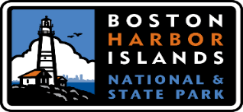 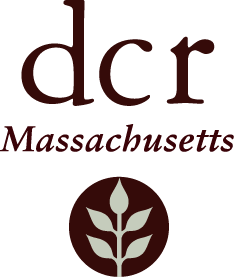 DCR is an Affirmative Action/Equal Opportunity Employer